KEPEMIMPINAN KEPALA SEKOLAH  DALAM MENINGKATKAN KINERJA GURU DI SMP ISLAM  DURENAN TRENGGALEK TAHUN PELAJARAN 2011/2012SKRIPSI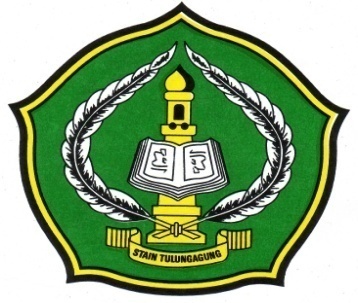 Oleh SITI LAELATUL FITRIYAHNIM. 3211083125PROGRAM STUDI PENDIDIKAN AGAMA ISLAM JURUSAN TARBIYAHSEKOLAH TINGGI AGAMA ISLAM NEGERI(STAIN)  TULUNGAGUNG 2012KEPEMIMPINAN KEPALA SEKOLAH  DALAM MENINGKATKAN KINERJA GURU DI SMP ISLAM  DURENAN TRENGGALEK TAHUN PELAJARAN 2011/2012SKRIPSIDiajukan Kepada Program Studi Pendidikan Agama Islam Jurusan Tarbiyah Sekolah Tinggi Agama Islam Negeri (STAIN) Tulungagunguntuk memenuhi salah satu persyaratan dalam menyelesaikan program sarjana strata satu pendidikan islam.Oleh SITI LAELATUL FITRIYAHNIM. 3211083125PROGRAM STUDI PENDIDIKAN AGAMA ISLAM JURUSAN TARBIYAHSEKOLAH TINGGI AGAMA ISLAM NEGERI(STAIN)  TULUNGAGUNG Juni 2012PERSETUJUAN PEMBIMBINGNaskah Skripsi yang disusun oleh: Siti Laelatul Fitriyah, Nim. 3211083125  dengan judul “Kepemimpinan Kepala Sekolah dalam meningkatka Kinerja Guru Di SMP Islan  Durenan Trenggalek Tahun Pelajaran 2011/2012”, telah diadakan bimbingan, pemeriksaan maupun perbaikan seperlunya dan dipandang telah memenuhi syarat untuk diajukan dalam sidang munaqosah/ ujian skripsi.             Tulungagung, 19 Juni 2012           PembimbingDr. Prim Masrokan Mutohar, M.Pd		      NIP. 19720608 200212 1 001PENGESAHANSkripsi dengan  judul “Kepemimpinan Kepala Sekolah dalam meningkatka Kinerja Guru Di SMP Islam Durenan Trenggalek ” yang di tulis oleh Siti Laelatul Fitriyah ini telah dipertahankan di depan dewan penguji skripsi STAIN Tulungagung pada hari Rabu, Tanggal 27 Juni 2012, dan dapat diterima sebagai salah satu persyaratan untuk menyelesaikan program Sarjana Stara Satu dalam Ilmu Pendidikan Islam.MOTTOArtinya:”Sesungguhnya Allah menyuruh kamu menyampaikan amanat kepada yang berhak menerimanya, dan (menyuruh kamu) apabila menetapkan hukum di antara manusia supaya kamu menetapkan dengan adil. Sesungguhnya Allah memberi pengajaran yang sebaik-baiknya kepadamu. Sesungguhnya Allah adalah Maha mendengar lagi Maha Melihat”.PERSEMBAHANPuji syukur tak terhingga atas rahmat yang telah dianugrahkan ALLAH SWT Hingga satu tanggung jawab telah terlaksana sudah sebuah karya baru saja tercipta.Dengan sentuhan suka duka dan pengorbanan yang terbingkai dalam cinta dan kasih sayang dari kesetiaan hati yang paling dalam sungguh surga dunia berada disekeliling orang-orang yang kita sayangi dan menyayangi kita Ku persembahkan karya ini untuk:Ayahanda dan bundaku tercinta ( sumadi & siti juwariyah)Atas segala pengorbanan, kasih sayang dan dukungan serta do’a tulus yang tiada henti dan takkan pernah padam sepanjang masa dan telah menghantarkan pada kondisi saat ini, semua itu………akan terukir indah dalam relung hati ananda yang paling dalam. Kakak dan adik-adik ku tersayang(umi, faik, uus, zubaidi) yang selalu memberikan keceriaan dalam segala hal dan kasih sayang serta perhatiaanya.Seluruh keluargaku yang telah menjadi pemicu semangatku untuk meraih cita-cita dan untuk menjadi seperti apa yang mereka harapkanTeman-temanku zain,zaki,wati, bulek rosi, toha, mas halif, fina,dan seluruh keluarga PAI D Aku sadar kalian telah menjadi tempat belajarku saling berbagi pengalaman hidup, saling curhat dan memunculkan banyak inspirasi kalian semua sangat berharga bagi hidupkuKebersamaan kita adalah saat-saat yang paling indah dan paling berharga bagikuKATA PENGANTAR	Ucapan  syukur  alhamdulillahirobbil alamin, penulis haturkan  kehadirat Allah SWT, yang telah memberi rahmat dan nikmat serta hidayahnya, sehingga penulis skripsi dengan judul “Kepemimpinan Kepala Sekolah Dalam Meningkatkan Kinerja Guru di SMP Islam Durenan Trenggalek Tahun Pelajaran 2011/2012”  dapat terselesaikan yang merupakan syarat mutlak menyelesaikan program sarjana strata satu ( S1) STAIN Tulungagung.Sholawat dan salam semoga tetap tercurahkan kepada Rosululloh SAW yang telah membawa manusia dari zaman jahiliyah menuju alam yang serba modern seperti sekarang ini.Terselesainya penulisan skripsi ini tidak terlepas dari berbagai bantuan baik moril maupun materiil dari berbagai pihak yang sangat besar nilainya, maka sudah sepantasnya penulis haturkan ucapan terima kasih yang tak terhingga kepada  :Bapak Dr. Maftuhin M.Ag  sebagai Ketua Sekolah Tinggi Agama Islam Negeri Tulungagung yang telah mengantarkan penulis untuk menyelesaikan study.Bapak Dr.Prim Masrokan Mutohar, M.Pd. yang telah banyak meluangkan waktu dan tenaganya untuk membimbing penulisan skripsi ini menuju terselesainya dan kesempurnaan.Bapak Mahmud Ahmadi yang telah memberikan izin dan fasilitas dalam penelitian ini.Bapak Dosen dan karyawan yang telah banyak membantu penulis dan memberikan ilmunya kepada penulis, sehingga dapat menghantar terselesainya penulisan skripsi ini.Ayah dan Ibu beserta seluruh keluarga yang telah membantu dalam penyelesaian skripsi ini yang selalu memberikan doa restu dan ridho dalam setiap perjalanan langkah – langkahku yang telah membesarkan dan mendidik dengan penuh kasih sayang serta memberi motivasi dan membantu baik moril maupun materiil.Teman-temanku seperjuangan di STAIN Tulungagung yang telah mengisi hari-hari penulis dengan canda, tawa, dan memberikan semangat satu sama lainnya.Akhirnya tiada balasan yang penulis berikan kecuali hanya do’a semoga Allah SWT memberi imbalan yang lebih baik atas jerih payahnya dan selalu memberikan perlindungan kepada kita. Dan juga sebagai harapan semoga skripsi ini mendatangkan manfaat bagi penulis khususnya dan bagi pembaca umumnya.Penulis telah berusaha secara maksimal dan sekaligus menyadari bahwa dipandang dari sudut ilmiah, penyusunan skripsi ini masih jauh dari sempurna, oleh karena itu kritik dan saran bagi pembaca yang budiman sangat penulis harapkan demi mendapatkan hasil yang lebih baik.Tulungagung, 19 Juni 2012PenulisSiti Laelatul FitriyahDAFTAR ISIHalaman Depan………………………………………………………………...  		iHalaman Judul…………………………………………………………………..	iiHalaman Persetujuan  		iiiHalaman Pengesahan		ivHalaman Motto 		vHalaman Persembahan 		viKata Pengantar 		viiDaftar isi 		ixDaftar Tabel 		xiiDaftar Gambar		xiiiDaftar Lampiran		xivAbstrak 		xvBAB I  :   	PENDAHULUANLatar Belakang Masalah		 1Fokus Penelitian		9Tujuan Penelitian		10Kegunaan Hasil Penelitian		11Penegasan Istilah  		12Sistematika Pembahasan 		13BAB II :	LANDASAN TEORIKepemimpinan Kepala Sekolah		15Pengertian Kepemimpinan Kepala Sekolah 	 	15Sifat-sifat dan syarat kepemimpinan kepala sekolah 		19Fungsi kepemimpinan kepala sekolah  		23Keterampilan  kepemimpinan kepala sekolah 		27Gaya kepemimpinan kepala sekolah  		30Kinerja Guru		41Pengertian Kinerja Guru		41Faktor-faktor yang mempengaruhi kinerja guru 		43Penilaian kinerja guru		45Kepemimpinan kepala sekolah dalam meningkatkan kinerja guru.	47Penelitian  terdahulu yang relevan.. 		55Kerangka berfikir teoritis (paradigma) 		61BAB III		METODE PENELITIANJenis Penelitian		62Lokasi Penelitian		 63Kehadiran Penelitian 		 65Sumber Data		 68Prosedur  Pengumpulan Data		 71Teknik Analisis Data		75Pengecekan Keabsahan temuan 		79Tahap-tahap penelitian		82BAB IV    PAPARAN HASIL PENELITIAN Deskripsi Singkat Keadaan Objek Penelitian		84Paparan Data 		99Temuan Penelitian 		118Pembahasan  Penelitian		124BAB V   	PENUTUPKesimpulan 		135Saran		136DAFTAR PUSTAKALAMPIRAN-LAMPIRANDAFTAR TABEL 	  Tabel 	HalKeadaan  Siswa SMP Islam Durenan Trenggalek	 	93Keadaan Guru SMP Islam Durenan Trenggalek 		94Keadaan Gedung SMP Islam Durenan Trenggalek		96DAFTAR GAMBAR  Gambar 	  Hal2.1.  kerangka berfikir teoritis	 613.1.  Komponen dalam analisis data	79	4.1.  Struktur Organisasi SMP Islam Durenan Trenggalek	92	4.2. Keadaan gedung SMP Islam Durenan Trenggalek.........................................96	4.3.  Strategi kepala sekolah dalam meningkatkan kinerja guru	120   4.4.  kendala-kendala  yang dihadapi oleh  kepala sekolah dalam meningkatkan     kinerja guru 	121    4.5. solusi yang dilaksanakan oleh kepala sekolah untuk menghadapi    kendala-kendala dalam rangka meningkatkan kinerja guru	122    4.6. temuan akhir dari penelitian mengenai Kepemimpinan kepala sekolah dalam      meningkatkan kinerja guru	123    DAFTAR LAMPIRANLampiran 1	: 	Pedoman ObservasiLampiran 2	:	Pedoman DokumentasiLampiran 3	:	Pedoman interviewLampiran 4 	: Surat Peryataan Keaslian TulisanLampiran 5	: Surat permohonan izin penelitianLampiran 6	:	Surat Bimbingan SkripsiLampiran 7 	:	Surat Keterangan PenelitianLampiran 8	:	Kartu BimbinganLampiran 9	:	 Gambar/Foto-foto.Lampiran 10 	:	 Denah LokasiLampiran 11	:	 Biodata PenulisABSTRAK Skripsi dengan judul “Kepemimpinan Kepala Sekolah Dalam Meningkatka Kinerja Guru di SMP Islam  Durenan Trenggalek” ini ditulis oleh Siti Laelatul Fitriyah, Pendidikan Agama Islam (PAI), NIM: 3211083125  Tahun 2012 dibimbing oleh Dr. Prim Masrokan Mutohar, M.Pd. Kata Kunci : Kepemimpinan Kepala Sekolah, kinerja guruKepala sekolah adalah pemimpin pendidikan yang mempunyai peranan penting dalam mengembangkan lembaga pendidikanya. Dizaman Modern seperti yang sekarang ini, ilmu pendidikan dan teknologi mempunyai pengaruh yanga sangat besar, sebab dunia pendidikan selalu mengalami perubahan sesuai dengan tuntutan perkembangan kehidupan masyarakat dan Negara yang bersangkutan. Untuk menghadapi hal tersebut, maka kepala sekolah dituntut untuk meningkatkan kinerja para guru agar kepercayaan pada masyarakat tidak berubah, sehingga bisa menghasilkan yang baik sesuai dengan perkembangan zaman. Dalam rangka mencapai mutu pendidikan yang baik, salah satu cara yang ditempuh oleh kepala sekolah adalah melalui peningkatan kinerja guru, karena guru akan menjadi unsur terpenting dalam menentukan berhasil tidaknya pendidikan. Kepala sekolah sebagai pemimpin pendidikan memiliki tugas dan wewenang penting dalam mencetak guru yang professional maka dalam hal ini kepala sekolah harus memiliki visi, misi maupun strategi dalam membawa siswa kearah prestasi yang lebih optimal serta mampu membawa siswa dalam mencapai prestasi yang lebih baik.Penelitian ini di fokus pada: (1). Bagaimana  strategi kepala sekolah dalam meningkatkan kinerja di SMP Islam Durenan Trenggalek? (2). Bagaimanakah kendala-kendala yang di alami oleh kepala sekolah dalam meningkatkan kinerja di SMP Islam  Durenan Trenggalek? (3). Bagaimana solusi yang dilakukan oleh kepala sekolah dalam mengatasi kendala-kendala tersebut di SMP Islam  Durenan Trenggalek?Adapun tujuan dalam penelitian ini adalah: (1). Untuk mengetahui strategi kepala sekolah dalam meningkatkan kinerja di SMP Islam Durenan Trenggalek. (2). Untuk mengetahui kendala-kendala yang di alami oleh kepala sekolah dalam  meningkatkan kinerja di SMP Islam Durenan Trenggalek. (3). Untuk mengetahui solusi yang dilakukan oleh kepala sekolah dalam mengatasi kendala-kendala tersebut di SMP Islam  Durenan Trenggalek.Adapun metode penelitian ini adalah: (1). pendekatan: kualitatif, jenis penelitian: deskriptif. (2). Lokasi penelitian di SMP Islam  Durenan Trenggalek. (3). Kehadiran peneliti: peneliti hadir di lokasi di SMP Islam  Durenan Trenggalek. (4).  Sumber Data: (1). Data primer. (2). Data skunder: dokumentasi, serta arsip-arsip penting lainya. (5). Prosedur Pengumpulan Data: Observasi, wawancara, dan dokumentasi. (6). tehnik analisis data: reduksi data, display atau sajian data, dan verifikasi/penyimpulan data. (7). Pengecekan keabsahan temuan: ketekunan / keajegan pengamat, dan  trianggulasi.Adapun hasil penelitian yaitu: (1). Bagaimana strategi kepala sekolah dalam meningkatkan kinerja di SMP Islam Durenan Trenggalek: pembinaan disiplin, memberikan motivasi, memberikan kesempatan kepada guru untuk meningkatkan profesinya melalui seminar dan workshop, memberikan dorongan dan kesempatan kepada guru untuk melanjutkan studi, memperhatikan kebutuhan guru secara jelas, Melaksanakan kerja sama dengan guru dan perusahaan atau lembaga lain dalam melaksanakan program sekolah, Pengaturan suasana kerja dan lingkungan fisik yang baik, Penambahan sarana dan prasarana, penghargaan. (2). kendala-kendala yang di alami oleh kepala sekolah dalam  meningkatkan kinerja di SMP Islam Durenan Trenggalek: kurangnya kompetensi guru yang usianya sudah 50 tahun keatas, sehingga  sulit untuk diajak modern, (3). solusi yang dilakukan oleh kepala sekolah dalam mengatasi kendala-kendala tersebut di SMP Islam Durenan Trenggalek adalah guru yang usinya diatas 50 tahun dipindah tugasnya dan mengurangi jam mengajarnya.Dan untuk meningkatkan kinerja guru tidak hanya dengan cara kedisplinan, pemberian motivasi, penghargaan, rapat tentang pembelajaran, akan tetapi lebih diupayakan dengan adanya sarana penunjang pembelajaran karena merupakan hal terpenting dalam proses belajar mengajar dikelas dan dapat mempermudah pembelajaran. Dari permasalahan yang tertera setidaknya kepala sekolah bisa melakukan tugas dan menanganinya dengan baik dan mencetak sumberdaya manusia yang professional dengan cara selalu menumbuhkan kesadaran bagi tenaga guru serta memiliki visi, misi dan strategi dalam manajemen sekolah yang dibawahinya.Dewan Penguji SkripsiDewan Penguji SkripsiKetuaDr. Abad Badruzaman, Le, M.AgNIP. 19730804 200012 1 002 150 293 638SekretarisDr. Prim Masrokan Mutohar, M.PdNIP. 19720608 200212 1 001Penguji UtamaLuluk Atirotu Zahroh, S.Ag.M.PdNIP. 19711026 199903 2 002150 288 083Penguji UtamaLuluk Atirotu Zahroh, S.Ag.M.PdNIP. 19711026 199903 2 002150 288 083Tulungagung, 27  Juni 2012Tulungagung, 27  Juni 2012Mengesahkan Sekolah Tinggi Agama Islam Negeri (STAIN) TulungagungKetuaDr. Maftukhin, M.AgNIP. 1967 0717 200003 1 002Mengesahkan Sekolah Tinggi Agama Islam Negeri (STAIN) TulungagungKetuaDr. Maftukhin, M.AgNIP. 1967 0717 200003 1 002